Métallerie Normande, groupe YESKA, dont le site est basé au VAL DE REUIL dans l’Eure (27) est spécialisée depuis 1988 en fabrication et pose d’ouvrages sur mesure en inox. Notre activité s’articule autour des domaines suivants : Habillage inox, garde-corps inox, divers travaux de Serrurerie/Métallerie, petites charpentes métalliques, passerelles.Rejoindre Métallerie Normande c’est intégrer une PME dynamique reconnue pour son savoir-faire en fabrication et pose d’habillage inox.Le poste à pourvoir : Dans le cadre de son développement, Métallerie Normande recherche de façon urgente :Des Métalliers de Chantier de Proximité H/FMissions : La pose de petites charpentes métalliques, passerelles et divers travaux de serrurerie/métallerie. Chantiers dans le secteur Val de Reuil/ Louviers et occasionnellement des déplacements sont à prévoir dans la région et dans les régions voisines.Profil recherché : Nous recherchons des candidats motivés, autonomes, et rigoureux.Titulaire d’une formation en Serrurerie/Métallerie / Charpente Métallique / Enveloppe du Bâtiment… Vous justifiez d’une expérience similaire d’au moins 2 ans.La maitrise de la lecture de plans et de la soudure à l'arc serait un réel plus.La possession du permis B en cours de validité est indispensableLa possession du CACES Nacelle et Chariot serait un plus.Poste à pourvoir en CDI dès que possible.Avantages sociaux : • Prime panier• 13 -ème mois• Prime d’intéressement• Mutuelle individuelle prise en charge à 100% par l’employeur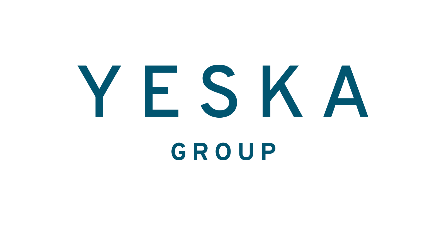 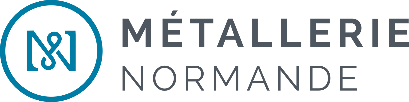 DEFINITION DE FONCTIONPosteMÉTALLIER DE CHANTIER DE PROXIMITE (H/F)EntrepriseMETALLERIE NORMANDELieuxVal de Reuil (27)Contactrecrutement@yeska.fr